MOYENNE SECTION :LANGAGE :CONTE : « LE VILAIN PETIT CANARD »
Un beau jour dans une basse-cour, un oisillon bien différent des autres voit le jour. Les animaux de la ferme se moquent de lui et le mettent à l’écart. Dans la version ci-dessous, sa maman l’accepte tel qu’il est et le soutient, malgré sa différence. Mais en réalité, le vilain petit canard est un grand et beau cygne en devenir. Ce conte très connu, avec une belle fin optimiste, est l’opportunité d’aider les enfants à réfléchir sur les différences physiques ou autres.https://youtu.be/gGRU44VMWsYMatériel : feuille A4, crayons de couleurs, feutres.Découverte du conte :Ecouter l’histoire.Laisser l’enfant s’exprimer librement sur l’histoire.Le conte sera si possible à réécouter plusieurs fois dans la semaine.Illustrer et raconter : Sur la feuille A4, l’enfant illustre son passage préféré du conte, puis raconte son dessin. L’adulte écrit sur la feuille, ce que dicte l’enfant.PHONOLOGIE :COMPTINES AUTOUR D’UN SON1/ L’adulte lit les comptines (page suivante) à l’enfant qui doit trouver la rime ( son « a », « é »…). L’enfant répète en articulant bien chaque comptine.2/ L’enfant invente avec l’aide de l’adulte une comptine rimant avec le son « on » de papillon (travaillé la semaine dernière).Exemple :
« Un papillon
Sorti de son cocon… »L’adulte écrit la comptine sur une feuille et l’enfant l’illustre.Possibilité d’inventer d’autres comptines avec d’autres sons.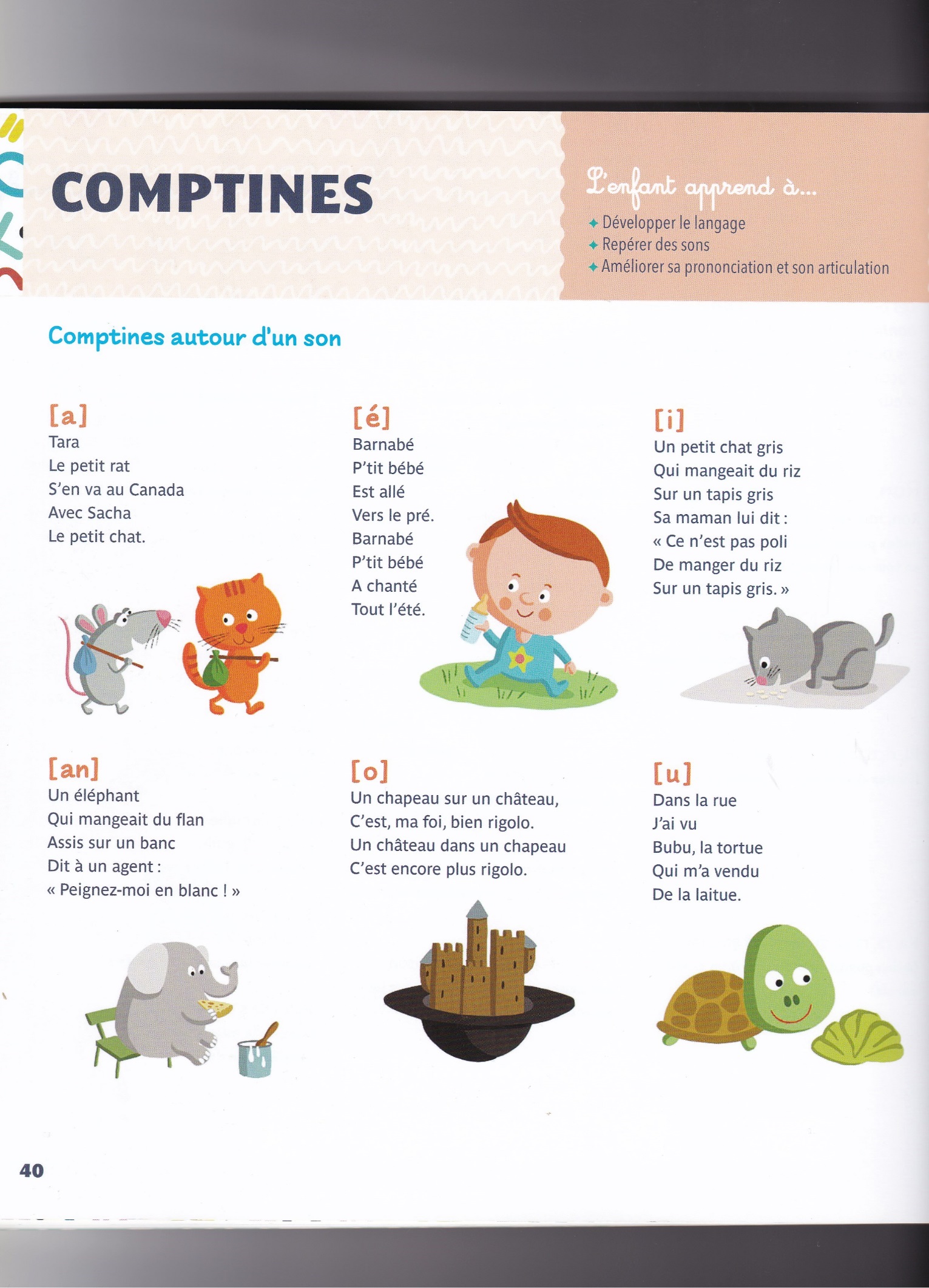 